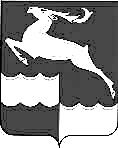 АДМИНИСТРАЦИЯ КЕЖЕМСКОГО РАЙОНАКРАСНОЯРСКОГО КРАЯПОСТАНОВЛЕНИЕ09.06.2020					 № 366-п				        г. КодинскО предоставлении отсрочки по уплате арендной платы по договорам аренды муниципального имущества субъектам малого и среднего предпринимательстваВ соответствии с Постановлением Правительства Российской Федерации от 03.04. 2020 года № 439 «Об установлении требований к условиям и срокам отсрочки уплаты арендной платы по договорам аренды недвижимого имущества», Постановлением Правительства Красноярского края от 16.03.2020 № 152-п «О введении режима повышенной готовности в связи с угрозой распространения в Красноярском крае новой коронавирусной инфекции (2019-nCoV)», Указом Губернатора Красноярского края от 04.04.2020 № 82-уг «О первоочередных мерах по обеспечению стабильной социально-экономической ситуации в Красноярском крае в условиях распространения новой коронавирусной инфекции (2019-nCoV)», Указом Губернатора Красноярского края от 19.05.2020 № 122-уг «О дополнительных мерах по обеспечению стабильной социально-экономической ситуации в Красноярском крае в условиях распространения новой коронавирусной инфекции, вызванной 2019-nCoV», руководствуясь ст.ст. 17, 30.3, 32 Устава Кежемского района, ПОСТАНОВЛЯЮ:1. Предоставить юридическим лицам и индивидуальным предпринимателям (арендаторам), включенным по состоянию на 01.03.2020 в Единый реестр субъектов малого и среднего предпринимательства, в соответствии с Федеральным законом от 24.07.2007 № 209-ФЗ «О развитии малого и среднего предпринимательства в Российской Федерации», отсрочку по уплате арендной платы по договорам аренды недвижимого имущества, находящегося в муниципальной собственности муниципального образования Кежемский район, договорам аренды земельных участков, находящихся в собственности муниципального образования Кежемский район, договорам аренды земельных участков, государственная собственность на которые не разграничена.2. При обращении до 31 декабря 2020 года с соответствующим заявлением арендатора, обеспечить заключение дополнительного соглашения с указанным арендатором, предусматривающего отсрочку уплаты арендной платы по договорам аренды за муниципальное недвижимое имущество, договорам аренды земельных участков и ее уплату путем перечисления суммы долга в течение срока действия договора, равными долями в каждый платежный период. 3. Задолженность по арендной плате, образовавшуюся у субъектов поддержки в период отсрочки подлежит уплате не ранее 01 января 2021 года и не позднее 1 января 2022 года поэтапно, не чаще одного раза в месяц, равными платежами, размер которых не превышает размера половины ежемесячной арендной платы по договору аренды, без применения пеней, штрафов, процентов за пользование чужими денежными средствами или иных мер ответственности в связи с несоблюдением арендаторами порядка и сроков внесения платы (в том числе в случае, если такие меры предусмотрены договором). 4. Отсрочка по уплате арендных платежей предоставляется с 16.03.2020 г. до 01.09.2020 г.5. Управлению имущественных отношений администрации Кежемского района обеспечить заключение с субъектами малого и среднего предпринимательства дополнительных соглашений, предусматривающих отсрочку уплаты арендной платы по договорам аренды недвижимого имущества, находящегося в муниципальной собственности муниципального образования Кежемский район, договорам аренды земельных участков, находящихся в собственности муниципального образования Кежемский район, договорам аренды земельных участков, государственная собственность на которые не разграничена.6. Контроль за исполнением настоящего постановления возложить на первого заместителя Главы Кежемского района О.И. Зиновьева.7. Разместить настоящее постановление в информационно-телекоммуникационной сети «Интернет» на официальном информационном интернет-сайте муниципального образования Кежемский район Красноярского края и опубликовать в официальном печатном издании газете «Кежемский Вестник».8. Постановление вступает в силу со дня его официального опубликования в газете «Кежемский Вестник и распространяется на правоотношения, возникшие с 16.03.2020.Глава района								     П.Ф. Безматерных